Ukuleles Across Canada MedleyArranged by Sue Rogers for BUG’s Ukuleles Across Canada Jam, July 1 2020Something To Sing About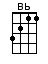 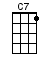 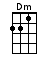 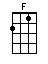 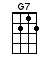 INTRO:  / 1 2 / 1 2 / [F] / [F]I have [F] walked on the strand of the [Bb] Grand Banks of Newfoundland[F] Lazed on the [Dm] ridge of the [Bb] Mirami-[C7]chi [C7]Seen the [F] waves tear and roar on the [Bb] stone coast of Labrador[F] Watched them roll [Dm] back to the [C7] Great Northern [F] Sea [F]CHORUS:From the [C7] Vancouver Island to the [F] Alberta Highland'Cross the [Dm] Prairies, the [C] lakes to On-[G7]tario's [C] towersFrom the [F] sound of Mount Royal's chimes [Bb] out to the Maritimes[F] Something to [Dm] sing about [C7] this land of [F] ours [F] 2 3 / 1 2 3 / By The Glow Of The Kerosene Light (NEWFOUNDLAND – Wince Coles)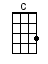 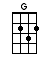 [F] / [C] / [F] / [Bb] /[F] / [C] / [Dm] / [Dm] /[F] / [C] / [F] / [F]I re-[F]member the [C] time when my [F] grandpa and [Bb] IWould [F] sit by the [C] fire at [Dm] night [Dm]And I’d [F] listen to [C] stories, of [F] how he once [Bb] livedBy the [F] glow of the [C] kerosene [Dm] light [Dm]By the [F] glow of the [C] kerosene [F] light [F][F] / [C] / [F] / [Bb] /[F] / [C] / [Dm] / [Dm] /[F] / [C] / [F] / [F] /[G] / [G] /Song For The Mira (NOVA SCOTIA – Allister MacGillvray)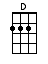 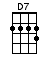 [G] Out on the Mira on [C] warm after-[G]noons[D] Old men go [G] fishing with [C] black line and [D7] spoon [D7]And [G] if they catch nothing, they [C] never com-[G]plainAnd I [G] wish I was [D7] with them a-[G]gain [G]CHORUS:[C] Can you imagine a [G] piece of the universe[D] More fit for princes and [G] kings? [G7][C] I’d trade you ten of your [G] cities for Marion [D] BridgeAnd the [D] pleasure it [G] brings [G]Moose On The Highway (PRINCE EDWARD ISLAND – Nancy White)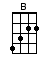 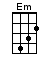 [G] Moose on the highway in the [C] dark of the [G] night[G] Caught in your headlights [D] tremblin’ with fright[C] Lord liftin’ [G] Jesus that’s [B] some awful [Em] sight[C] Moose on the [D] highway at [G] night [G][G] Happy as pigs down the [C] highway you [G] roll[G] That’s when your moose takes his [D] evening stroll[G] Here he comes lopin’ up [C] over the [G] bank[C] Into your [G] car like a [D] four-legged [G] tank [G] / [G7] 2 / 1 2The Hockey Song (NEW BRUNSWICK – Stompin’ Tom Connors)Hel-[C]lo out there we’re on the air, it’s hockey night to-[G7]night[G7] Tension grows the whistle blows and the puck goes down the [C] iceThe [C] goalie jumps and the players bump, and the fans all go in-[F]sane[F] Someone roars [C] Bobby scores at the [G7] good old hockey [C] gameCHORUS:[G7] Oh! The [C] good old hockey gameIs the [C] best game you can [G7] nameAnd the [G7] best game you can nameIs the [G7] good old hockey [C] game [G7] 2 3 4 /Besoin Pour Vivre (QUEBEC – Claude Dubois)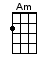 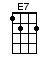 [F] Yeah [G] yeah [C] yeah! [Am][F] Whoa-o-o [E7] whoa-o [Am] whoa yeah-a-a[F] Yeah [G] yeah [C] yeah! [Am][F] J’ai besoin de [E7] m’amu-[Am]ser J’ai besoin pour [F] vivre sur [G] terre d’ai-[C]mer et d’être ai-[Am]mé[F] De prendre et [G] de don-[C]ner [Am]J’ai [F] besoin de rê-[G]ver et [C] aussi de pen-[Am]serA [F] celle qui m’fait [E7] tant ai-[Am]mer  Woo![F] Yeah [G] yeah [C] yeah! [Am][F] Whoa-o-o [E7] whoa-o [Am] whoa-o[F] Yeah [G] yeah [C] yeah! [Am][F] Celle qui me [E7] fait ai-[Am]mer  Woo!/ 1 2 / 1 2 /Treat You Better (ONTARIO – Shawn Mendes)[Am] / [G] / [F] / [F] /[Am] / [G] / [F] / [F] /[Am] I won’t [G] lie to [F] you [F]I know he’s [Am] just not [G] right for [F] you [F]And you can [Am] tell me if I’m offBut I [G] see it on your faceWhen you [F] say that he’s the one that you [F] wantAnd you’re [Am] spendin’ all your timeIn this [G] wrong situationAnd [F] anytime you want it to [F] stopCHORUS:I know I can [Am] treat you [G] better[F] Than he can [C]And any girl like [Am] you de-[G]serves a [F] gentleman [C]Tell me why are we [Am] wastin’ timeOn all your [G] wasted cryin’When you should [F] be with me in-[C]steadI know I can [Am] treat you [G] better [F][F] Better than he can[Am] / [G] / [F] /[F] Better than he [Am] can [G] / [F] /[F] Better than he [Am] can [G] / [F] /[F] Better than he [Am] can [G] / [F] /[F] Better than he [Am] can  2 3 4 5 6 /No Sugar Tonight (MANITOBA – The Guess Who)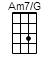  [F]  [G]  |[C]  [D] |[F]       [G]    |[C]      [D]   |A|----0-3-2--|-----------|------------------2|-----3-5-7-3-0---|E|-----------|-----0-3-2-|------1-3-5-1-3----|-----------------|C|-----------|-----------|----------------2--|-----------------|/ 1 2 3 4 /[G] ↓ ↑↓ [Am7/G] ↓  ↑↓ ↓ / [G] ↓  ↑↓ [Am7/G] ↓  ↑↓ ↓ /[G] ↓ ↑↓ [Am7/G] ↓  ↑↓ ↓ / [G] ↓  ↑↓ [Am7/G] ↓  ↑↓ ↓ /[G] ↓ ↑↓ [Am7/G] ↓  ↑↓ ↓ / [G] ↓  ↑↓ [Am7/G] ↓  ↑↓ ↓Lonely [G] feeling [Am7/G] deep in-[G]side [Am7/G]Find a [G] corner [Am7/G] where I can [G] hide [Am7/G]Silent [G] footsteps [Am7/G] crowding [G] me [Am7/G]Sudden [G] darkness [Am7/G] but I can [G] see                                     A|10-8------------|                                     E|------10-8----8-|                                     C|-----------10---|CHORUS:[G] No sugar to-[F]night in my coffee[C] No sugar to-[G]night in my tea[G] No sugar to [F] stand beside me[C] No sugar to [G] run with me[G] Dat'n-doo-dow [F] dow, dat'n-doo-dow[C] Dat'n-doo-dow [G] dow, dow-dow[G] Dat'n-doo-dow [F] dow, dat'n-doo-dow[C] Dat'n-doo-dow [G] dow 2 3 / 1 2Until It’s Time For You To Go (SASKATCHEWAN – Buffy Ste. Marie)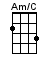 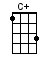 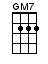 You're not a [G] dream, you're not an [Gmaj7] angel, you're a [G7] man [E7]I'm not a [Am/C] queen, I'm a [Caug] woman, take my [C] hand [D]We'll make a [G] space, in the [Gmaj7] lives, that we [G7] planned [E7]And here we'll [Am] stay, until it's [D] time, for you to [G] go 2 3 4 /Both Sides Now (ALBERTA – Joni Mitchell)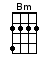 [G] Bows and [Am] flows of [C] angel [G] hairAnd [G] ice cream [Bm] castles [C] in the [G] air[G] And feather [C] canyons [Am] everywhere[Am] I've looked at clouds [D] that wayBut [G] now they [Am] only [C] block the [G] sunThey [G] rain and [Bm] snow on [C] every-[G]one[G] So many [C] things I [Am] would have done[Am] But clouds got in my [D] wayI've [G] looked at [Am] clouds from [C] both sides [G] nowFrom [C] up and [G] down, and [C] still some-[G]howIt's [Bm] clouds il-[C]lusions [G] I recallI [G] really [Bm] don't know [C] clouds… [C] …at [G] all [G]Four Strong Winds (BRITISH COLUMBIA – Ian Tyson)Think I'll [C] go out to Al-[Dm]berta, weather's [G] good there in the [C] fallI got some [C] friends that I can [Dm] go, to working [G] for [G7]Still I [C] wish you'd change your [Dm] mind, if I [G] asked you one more [C] timeBut we've [Dm] been through that a [Am] hundred times or [G] more [G7]Four strong [C] winds that blow [Dm] lonely, seven [G] seas that run [C] highAll those [C] things that don't [Dm] change, come what [G] may [G7]But our [C] good times are all [Dm] gone, and I'm [G] bound for moving [C] onI'll look [Dm] for you if I'm [Am] ever back this [G] way [G]  < KAZOO >This Land Is Your Land (The Travellers)From the Arctic [C] Circle, to the Great Lake [G] waters [G][D7] This land was made for you and [G] me [G]CHORUS:This land is [C] your land, this land is [G] my land [G]From Bona-[D7]vista, to Vancouver [G] Island [G]From the Arctic [C] Circle, to the Great Lake [G] waters [G][D7] This land was made for you and [G] me [G]Le plus chère [C] pays, de toute la [G] terre [G]C’est notre [D7] pays, nous sommes tous [G] frères [G]De l’île Van-[C]couver, jusqu’à Terre-[G]Neuve [G][D7] C’est l’Canada, c’est notre [G] pays [G]This land is [C] your land, this land is [G] my land [G]From Bona-[D7]vista, to Vancouver [G] Island [G]From the Arctic [C] Circle, to the Great Lake [G] waters [G][D7] This land was made for you and [G] me [G]This land is [C] your land, this land is [G] my land [G]From Bona-[D7]vista, to Vancouver [G] Island [G]From the Arctic [C] Circle, to the Great Lake [G] waters [G][D7] This land was made for you and [G] me [G][D][G]www.bytownukulele.ca